The future in the past1. My mom planned to call my sister last night, but she forgot.She were going to call last night, but she forgot.She was going to call last night, but she forgot.She going to call last night, but she forgot.She was calling last night, but she forgot.2. Mary ___________ tell me a secret, but didn't.was going towere going togoing towas go to3.The game __________ be played at 1pm, but it rained, so they postponed the starting time.was going towere going towas go towasn't going to4. Originally, Tricia and Mark ___________ come, but they changed their minds and came!
was going towere going towasn't going toweren't going to5. I was standing in line and I _____________ buy the Inception DVD, but I decided to put it down because I needed to save money.was going towere going towasn't going toweren't going to6. We ___________ play chess, but there was really nothing better to do, so we decided to play.was going towere going towasn't going toweren't going to7. Phillip and I ___________ see the movie, but we were pulled over by the police for speeding and had to miss it.was going towere going towasn't going toweren't going to8. I thought Messi _______________ score, but he just missed the net!was going towere going towasn't going toweren't going to9. ______ you _________ tell us?Was you going to…Were you going to…Wasn't you going to…Weren't you going to…10. I thought that you _____________ be there. What happened? Why didn't you come?was going towere going towasn't going toweren't going to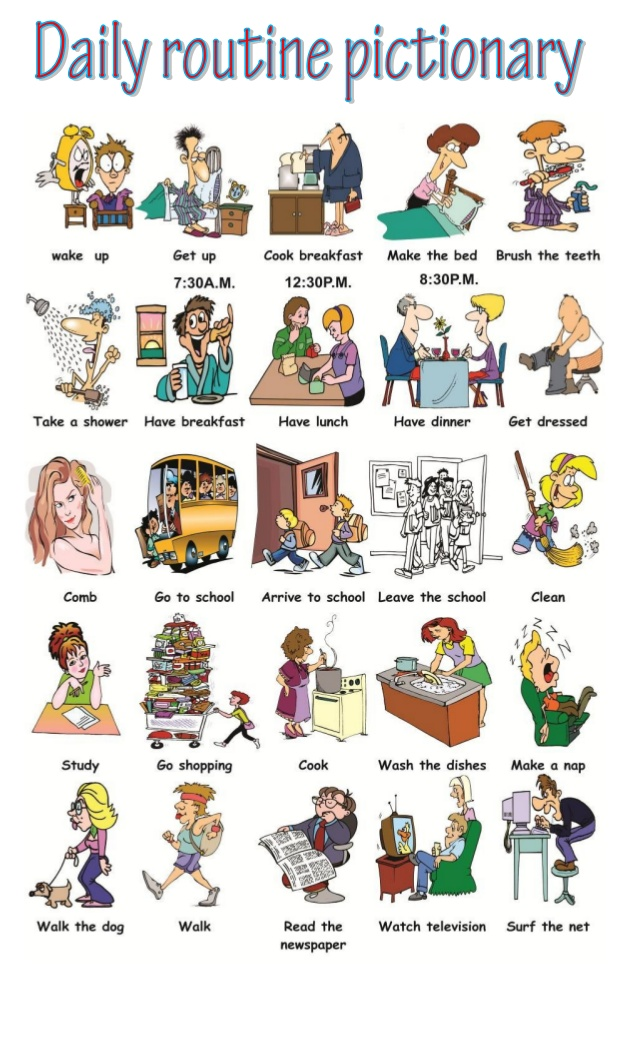 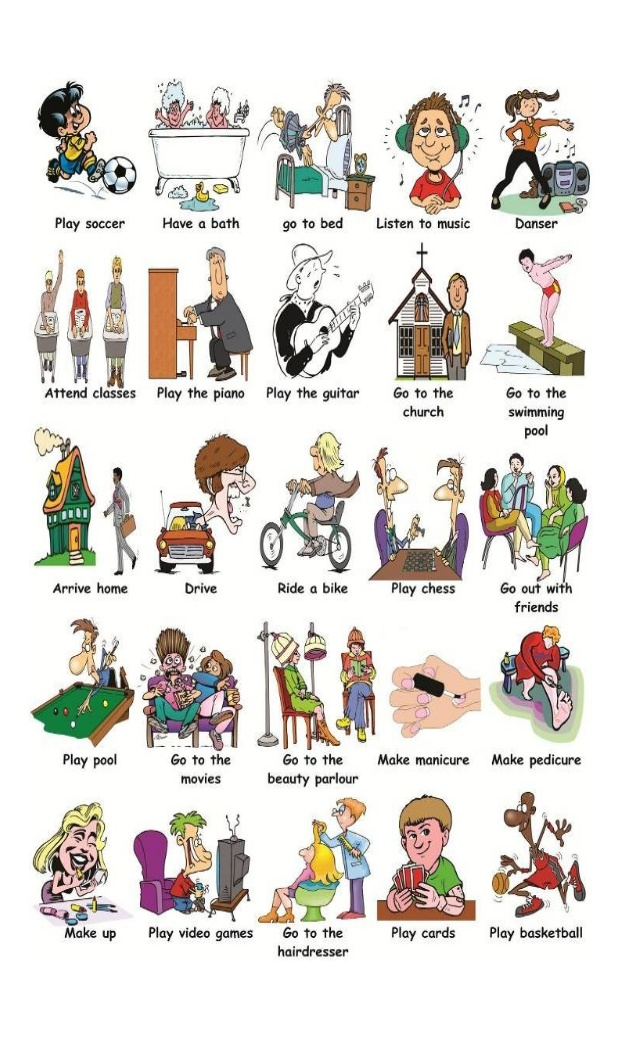 